Date ……… ;  Collège : …………………… ; Pseudo : ………………….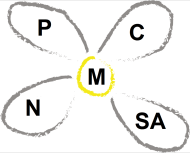 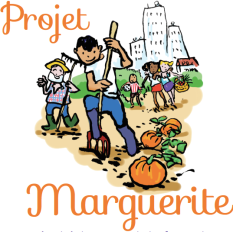 Relevés des précipitations et autres données observables  Pour obtenir des informations utiles, il est nécessaire de relever le pluviomètre au moins une fois par semaine.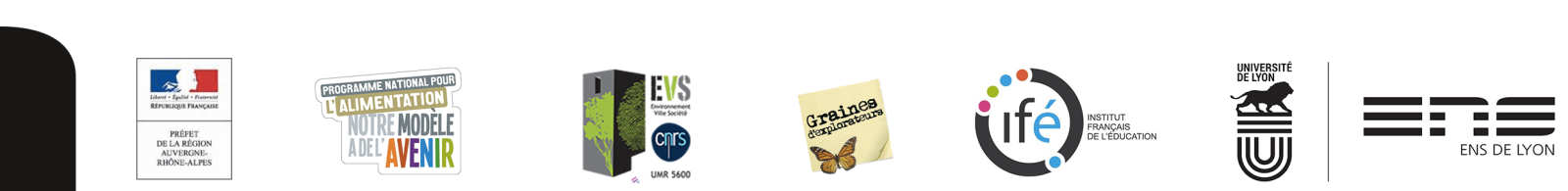 Graphique des précipitations observées au collège………………………………Date de relevé :Heure de relevé :Précipitations :Température :Direction du ventVitesse du vent :